INFORMAZIONI PERSONALIOusmane Sane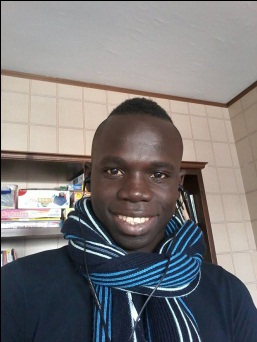  3512394213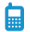  Papeousmane1234©gmail.com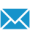 Facebook Sesso M | Data di nascita 15/07/1998 | Nazionalità  SenegalPOSIZIONE PER LA QUALE SI CONCORREPOSIZIONE RICOPERTAOCCUPAZIONE DESIDERATATITOLO DI STUDIO PER LA QUALE SI CONCORRECUOCO O AIUTO CUOCOESPERIENZA PROFESSIONALE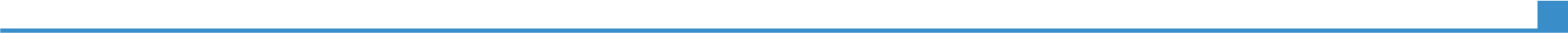 11/2016 A OGGISocial Farming. Agricoltura sociale per la filiera agrumicola siciliana11/2016 A OGGIArces, PalermoArces, Palermo11/2016 A OGGIAttività di agricoltura in diverse aziende sicilianeAttività di agricoltura in diverse aziende sicilianeISTRUZIONE E FORMAZIONE06/2016Diploma di licenza media06/2016Sant’Anna, PalermoSant’Anna, Palermo02/2016Attestato di frequentazione Corso lingua inglese02/2016CESIE, PalermoCESIE, Palermo08/2015Attestato di frequentazione Corso lingua italiana08/2015Scuola di lingua italiana per stranieri – Università degli studi di PalermoScuola di lingua italiana per stranieri – Università degli studi di PalermoLingua madreDiola, FranceseDiola, FranceseDiola, FranceseDiola, FranceseDiola, FranceseAltre lingueCOMPRENSIONE COMPRENSIONE PARLATO PARLATO PRODUZIONE SCRITTA Altre lingueAscolto Lettura Interazione Produzione orale ItalianoC1C1C1C1C1IngleseA1A1A1A1A1MandikaC2C2C2C2C2WolofC2C2C2C2C2Livelli: A1/2 Livello base - B1/2 Livello intermedio - C1/2 Livello avanzato Quadro Comune Europeo di Riferimento delle LingueLivelli: A1/2 Livello base - B1/2 Livello intermedio - C1/2 Livello avanzato Quadro Comune Europeo di Riferimento delle LingueLivelli: A1/2 Livello base - B1/2 Livello intermedio - C1/2 Livello avanzato Quadro Comune Europeo di Riferimento delle LingueLivelli: A1/2 Livello base - B1/2 Livello intermedio - C1/2 Livello avanzato Quadro Comune Europeo di Riferimento delle LingueLivelli: A1/2 Livello base - B1/2 Livello intermedio - C1/2 Livello avanzato Quadro Comune Europeo di Riferimento delle LingueCompetenze comunicativeComunico in modo chiaro e pacifico, so lavorare in gruppo.Comunico in modo chiaro e pacifico, so lavorare in gruppo.Comunico in modo chiaro e pacifico, so lavorare in gruppo.Comunico in modo chiaro e pacifico, so lavorare in gruppo.Comunico in modo chiaro e pacifico, so lavorare in gruppo.Competenze organizzative e gestionaliMi so organizzare bene nei tempi e con gli strumenti che mi servono per realizzare un obiettivo.Mi so organizzare bene nei tempi e con gli strumenti che mi servono per realizzare un obiettivo.Mi so organizzare bene nei tempi e con gli strumenti che mi servono per realizzare un obiettivo.Mi so organizzare bene nei tempi e con gli strumenti che mi servono per realizzare un obiettivo.Mi so organizzare bene nei tempi e con gli strumenti che mi servono per realizzare un obiettivo.Competenze professionaliSo cucinare per molte persone e organizzo la sala e la cucina dall’inizio alla fine. Ho lavorato anche in campagna nella raccolta di arachidi o pomodori, cipolle, patate, angurie e altri frutti esotici.So cucinare per molte persone e organizzo la sala e la cucina dall’inizio alla fine. Ho lavorato anche in campagna nella raccolta di arachidi o pomodori, cipolle, patate, angurie e altri frutti esotici.So cucinare per molte persone e organizzo la sala e la cucina dall’inizio alla fine. Ho lavorato anche in campagna nella raccolta di arachidi o pomodori, cipolle, patate, angurie e altri frutti esotici.So cucinare per molte persone e organizzo la sala e la cucina dall’inizio alla fine. Ho lavorato anche in campagna nella raccolta di arachidi o pomodori, cipolle, patate, angurie e altri frutti esotici.So cucinare per molte persone e organizzo la sala e la cucina dall’inizio alla fine. Ho lavorato anche in campagna nella raccolta di arachidi o pomodori, cipolle, patate, angurie e altri frutti esotici.Competenze informaticheSo usare il computer a livello base ma so navigare su internetSo usare il computer a livello base ma so navigare su internetSo usare il computer a livello base ma so navigare su internetSo usare il computer a livello base ma so navigare su internetSo usare il computer a livello base ma so navigare su internetAltre competenzeGioco a calcioGioco a calcioGioco a calcioGioco a calcioGioco a calcioULTERIORI INFORMAZIONIDati personaliAutorizzo il trattamento dei miei dati personali ai sensi del Decreto Legislativo 30 giugno 2003, n. 196 "Codice in materia di protezione dei dati personali”